	 				        T.C.					       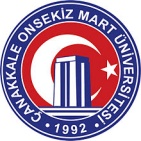 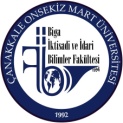 ÇANAKKALE ONSEKİZ MART ÜNİVERSİTESİBİGA İKTİSADİ VE İDARİ BİLİMLER FAKÜLTESİYÖNETİM BİLİMLERİ DERGİSİ/JOURNAL OF ADMINISTRATIVE SCIENCESTELİF HAKKI DEVİR SÖZLEŞMESİSorumlu yazar olarak tüm yazarlar adına:1) Sunulan makalede intihal yapılmadığını;2) Sunulan makalenin tüm yazarlarından katkı aldığını ve makaleyle ilgili tüm mali hakları Yönetim Bilimleri Dergisi (YBD)’ne devretme ve formda yer alan taahhütlerde bulunma hususunda yetki aldığımı, bu nedenle doğmuş veya doğabilecek tüm uyuşmazlıklardan sorumlu olacağımı;4) Tüm yazarların sunulan makalenin son halini gördüklerini ve onayladıklarını;5) Tüm yazarlarla ilgili e-mail ve posta adreslerinin YBD’nin makale kabul sistemine doğru girildiğini;6) Makalenin başka bir yerde basılmadığını veya basılmak için sunulmadığını;7) Makalede bulunan metnin, şekillerin ve dokümanların diğer şahıslara ait olan Telif Haklarını ihlal etmediğini;8) Sunulan makale üzerindeki mali haklarını, özellikle işleme, çoğaltma, temsil, basım, yayım, dağıtım ve İnternet yoluyla iletim de dahil olmak üzere her türlü umuma iletim haklarını YBD yetkili makamlarınca sınırsız olarak kullanılmak üzere YBD’ye devretmeyi kabul ve taahhüt ederim.Buna rağmen yazar(lar)ın veya varsa yazar(lar)ın işvereninin1) Patent hakları;2) Yazar(lar)ın gelecekte kitaplarında veya diğer çalışmalarında makalenin tümünü ücret ödemeksizin kullanma hakkı;3) Makaleyi satmamak koşuluyla kendi amaçları için çoğaltma hakkı gibi fikri mülkiyet hakları saklıdır.Bununla beraber yazar(lar) makaleyi çoğaltma, postayla veya elektronik yolla dağıtma hakkına sahiptir. Makalenin herhangi bir bölümünün başka bir yayında kullanılmasına YBD’nin yayımcı kuruluş olarak belirtilmesi ve Dergiye atıfta bulunulması şartıyla izin verilir. Atıf yapılırken Dergi Adı, Makale Adı, Yazar(lar)ın Adı, Soyadı, Cilt No, Sayı No ve Yıl verilmelidir.Sorumlu yazar olarak, telif hakkı ihlali nedeniyle üçüncü şahıslarca istenecek hak talebi veya açılacak davalarda ‘YBD Editörlerinin’ hiçbir sorumluluğunun olmadığını, tüm sorumluluğun Sorumlu yazar olarak bana ait olduğunu taahhüt ederim. Ayrıca makalede hiçbir suç unsuru veya kanuna aykırı ifade bulunmadığını, araştırma yapılırken kanuna aykırı herhangi bir malzeme ve yöntem kullanmadığımı, çalışma ile ilgili tüm yasal izinleri aldığımı ve etik kurallara uygun hareket ettiğimi taahhüt ederim.Sorumlu Yazar Ad Soyad / İmza	Yönetim Bilimleri Dergisi (YBD)/ Journal of Administrative Sciences (JAS)Yönetim Bilimleri DergisiÇanakkale Onsekiz Mart Üniversitesi, Biga İktisadi ve İdari Bilimler FakültesiProf. Dr. Ramazan Aydın Yerleşkesi, Ağaköy, Biga, Çanakkale, TurkeyPhone: +90 (286) 335 8738   Fax: +90(286) 3358736Web: http://ybd.comu.edu.tr  / E-mail: ybd@comu.edu.trDergi AdıYönetim Bilimleri Dergisi (YBD)Makalenizin AdıYazarların Adları ve SoyadlarıSorumlu Yazarın Adı, Soyadı ve AdresiSorumlu Yazar TC Kimlik NoSorumlu Yazar TelefonSorumlu Yazar E-mail